Об утверждении  Программы профилактикинарушений обязательных требований, требований,установленных муниципальными правовымиактами  при организации и осуществлении муниципального жилищного контроля на 2020 годи плановый период 2021-2022 гг.          В целях предупреждения нарушений юридическими  лицами, индивидуальными предпринимателями и физическими лицами обязательных требований, требований, установленных муниципальными  правовыми актами, устранения причин, факторов и условий, способствующих нарушениям обязательных требований, в   соответствии со статьей 8.2. Федерального закона от 26.12.2008 года № 294–ФЗ «О защите прав юридических лиц и индивидуальных предпринимателей при осуществлении государственного контроля (надзора) и муниципального контроля»,  статьей 17.1  Федерального закона от 06.10.2003года №131-ФЗ «Об общих принципах организации местного самоуправления в Российской Федерации», а также требованиями, установленными постановлением Правительства Российской Федерации от 26.12.2018 года №1680 «Об утверждении общих требований к организации и осуществлению органами государственного контроля (надзора), органами муниципального контроля мероприятий по профилактике нарушений обязательных требований, требований, установленных муниципальными правовыми актами», руководствуясь Уставом Пластовского муниципального района, администрация Пластовского муниципального района	ПОСТАНОВЛЯЕТ:	1. Утвердить и принять к исполнению Программу профилактики нарушений обязательных требований, требований, установленных муниципальными правовыми актами  при организации и осуществлении муниципального жилищного контроля на 2020 год и плановый период              2021-2022 гг. (прилагается).2. Разместить настоящее постановление на официальном сайте администрации Пластовского муниципального района в сети «Интернет».3. Организацию выполнения настоящего постановления возложить на первого заместителя главы Пластовского муниципального района   Пестрякова  А.Н.Глава Пластовскогомуниципального района                                                                 А.В.НеклюдовУТВЕРЖДЕНАпостановлением администрацииПластовского муниципального районаот «_05_»___12____2019г.  № _1216_Программа профилактики нарушений обязательных требований, требований, установленных муниципальными правовыми актами при организации и осуществлении муниципального жилищного контроля на 2020 год и плановый период 2021-2022 гг. ПАСПОРТ     1. Общие положения 1.1. Программа  профилактики нарушений обязательных требований, требований, установленных муниципальными правовыми актами при организации и осуществлении муниципального жилищного контроля на 2019 год разработана в соответствии со статьей 8.2. Федерального закона от 26.12.2008 года № 294–ФЗ «О защите прав юридических лиц и индивидуальных предпринимателей при осуществлении государственного контроля (надзора) и муниципального контроля»,  статьей 17.1  Федерального закона от 06.10.2003 года №131-ФЗ «Об общих принципах организации местного самоуправления в Российской Федерации», разделом 2 общих требований к организации и осуществлению органами государственного контроля (надзора), органами муниципального контроля мероприятий по профилактике нарушений обязательных требований, требований, установленных муниципальными правовыми актами, утвержденных постановлением Правительства Российской Федерации          от 26 декабря 2018 года  №1680.1.2. К видам муниципального контроля, осуществляемого администрацией Пластовского муниципального района, относится, в том числе муниципальный жилищный контроль.Предметом муниципального жилищного контроля является соблюдение юридическими лицами (независимо от организационно-правовой формы), индивидуальными предпринимателями и гражданами (подконтрольные субъекты)  требований, установленных в отношении муниципального жилищного фонда Пластовского муниципального района федеральными законами, законами Челябинской области, а также муниципальными правовыми актами администрации Пластовского муниципального района в области жилищных отношений.Настоящая программа профилактики нарушений обязательных требований, требований,  установленных муниципальными правовыми актами при организации и осуществлении муниципального жилищного контроля на 2020 год (далее – Программа) разработана в целях организации проведения профилактики нарушений подконтрольными субъектами обязательных требований, требований, установленных муниципальными  правовыми актами Пластовского муниципального района, оценка соблюдения которых является предметом муниципального жилищного контроля на территории Пластовского муниципального района.  1.3. Обязательные требования в сфере жилищных правоотношений: а) соблюдение требований жилищного законодательства: исключающих возникновение угрозы причинения вреда жизни, здоровью граждан, вреда животным, растениям, окружающей среде, объектам культурного наследия (памятникам истории и культуры) народов Российской Федерации, безопасности государства, а также угрозы чрезвычайных ситуаций природного и техногенного характера; исключающих причинение вреда жизни, здоровью граждан, вреда животным, растениям, окружающей среде, объектам культурного наследия (памятникам истории и культуры) народов Российской Федерации, безопасности государства, а также возникновение чрезвычайных ситуаций природного и техногенного характера; к порядку создания товарищества собственников жилья, жилищного, жилищно-строительного или иного специализированного потребительского кооператива; к уставу товарищества собственников жилья, жилищного, жилищно-строительного или иного специализированного потребительского кооператива и порядку внесения изменений в устав такого товарищества или такого кооператива; к порядку принятия собственниками помещений в многоквартирном доме решения о выборе юридического лица независимо от организационно-правовой формы или индивидуального предпринимателя, осуществляющих деятельность по управлению многоквартирным домом (далее - управляющая организация), в целях заключения с управляющей организацией договора управления многоквартирным домом, решения о заключении с управляющей организацией договора оказания услуг и (или) выполнения работ по содержанию и ремонту общего имущества в многоквартирном доме, решения о заключении договоров оказания услуг по содержанию и (или) выполнению работ по ремонту общего имущества в многоквартирном доме с лицами, осуществляющими соответствующие виды деятельности (при непосредственном управлении многоквартирным домом собственниками помещений в таком доме), к порядку утверждения условий таких договоров и их заключения; к порядку содержания общего имущества собственников помещений в многоквартирном доме и осуществлению текущего и капитального ремонта общего имущества в данном доме; б) соблюдение управляющей организацией обязательств, предусмотренных договором управления многоквартирным домом; в) недопущение нарушений в области применения предельных (максимальных) индексов изменения размера вносимой гражданами платы за коммунальные услуги; г) недопущение проживания в жилом помещении, являющимся муниципальной собственностью, без наличия на то оснований; д) недопущение нарушений наймодателями жилых помещений в наемных домах социального использования обязательных требований жилищного законодательства к наймодателям и нанимателям жилых помещений в таких домах, к заключению и исполнению договоров найма жилых помещений жилищного фонда социального использования и договоров найма жилых помещений.1.4. В 2019 году в ходе осуществления муниципального жилищного контроля на территории Пластовского муниципального района было проведено 6 проверок по заявлениям граждан по соблюдению обязательных требований законодательства, выявлено 15  нарушений этих требований.По всем указанным фактам выявленных нарушений требований законодательства Российской Федерации составлены соответствующие акты проверок.  К административной ответственности должностные лица управляющей организации в 2019 году не привлекались.1.5. В целях профилактики нарушений обязательных требований законодательства на официальном сайте администрации Пластовского муниципального района размещаются перечни и тексты нормативных правовых актов, содержащие обязательные требования, оценка и соблюдение которых является предметом муниципального жилищного контроля, а также руководства по соблюдению обязательных требований законодательства в отношении муниципального жилищного фонда в разделе «Муниципальный контроль/ контроль за использованием и сохранностью муниципального жилищного фонда».1.6. Ключевыми рисками для целей осуществления муниципального жилищного контроля являются: а) нарушение требований жилищного законодательства Российской Федерации: влекущих возникновение угрозы причинения вреда жизни, здоровью граждан, вреда животным, растениям, окружающей среде, объектам культурного наследия (памятникам истории и культуры) народов Российской Федерации, безопасности государства, а также угрозы чрезвычайных ситуаций природного и техногенного характера; повлекших причинение вреда жизни, здоровью граждан, вреда животным, растениям, окружающей среде, объектам культурного наследия (памятникам истории и культуры) народов Российской Федерации, безопасности государства, а также возникновение чрезвычайных ситуаций природного и техногенного характера; к порядку создания товарищества собственников жилья, жилищного, жилищно-строительного или иного специализированного потребительского кооператива; к уставу товарищества собственников жилья, жилищного, жилищностроительного или иного специализированного потребительского кооператива и порядку внесения изменений в устав такого товарищества или такого кооператива; к порядку принятия собственниками помещений в многоквартирном доме решения о выборе юридического лица независимо от организационно-правовой формы или индивидуального предпринимателя, осуществляющих деятельность по управлению многоквартирным домом (далее - управляющая организация), в целях заключения с управляющей организацией договора управления многоквартирным домом, решения о заключении с управляющей организацией договора оказания услуг и (или) выполнения работ по содержанию и ремонту общего имущества в многоквартирном доме, решения о заключении договоров оказания услуг по содержанию и (или) выполнению работ по ремонту общего имущества в многоквартирном доме с лицами, осуществляющими соответствующие виды деятельности (при непосредственном управлении многоквартирным домом собственниками помещений в таком доме), к порядку утверждения условий таких договоров и их заключения; к порядку содержания общего имущества собственников помещений в многоквартирном доме и осуществлению текущего и капитального ремонта общего имущества в данном доме; б) нарушение управляющей организацией обязательств, предусмотренных договором управления многоквартирным домом; в) нарушения в области применения предельных (максимальных) индексов изменения размера вносимой гражданами платы за коммунальные услуги; г) пользование жилым помещением муниципального жилищного фонда без наличия на то оснований; д) нарушения наймодателями жилых помещений в наемных домах социального использования обязательных требований жилищного законодательства к наймодателям и нанимателям жилых помещений в таких домах, к заключению и исполнению договоров найма жилых помещений жилищного фонда социального использования и договоров найма жилых помещений.1.7. Целями профилактических мероприятий являются:предупреждение нарушений юридическими лицами, индивидуальными предпринимателями и гражданами обязательных требований, требований, установленных муниципальными правовыми актами (далее – требования законодательства Российской федерации) в сфере муниципального жилищного контроля, в том числе устранение причин, факторов и условий, способствующих нарушениям требований законодательства Российской Федерации в сфере муниципального жилищного контроля;создание мотивации у руководителей юридических лиц, индивидуальных предпринимателей и граждан к добросовестному поведению;снижение уровня ущерба, причиняемого жилищному фонду, принадлежащего администрации Пластовского муниципального района.1.8. Задачами профилактических мероприятий являются:укрепление системы профилактики нарушений требований законодательства Российской Федерации в сфере муниципального жилищного контроля; выявление причин, факторов и условий, способствующих нарушениям требований законодательства Российской Федерации в сфере муниципального жилищного контроля;повышение правосознания и правовой культуры руководителей юридических лиц,  индивидуальных предпринимателей и граждан при использовании жилищного фонда Пластовского муниципального района.2. Мероприятия по профилактике нарушений обязательных требований,  требований, установленных муниципальными правовыми актами в сфере жилищных отношений2.1. План мероприятий на 2020 год2.2. Проект плана мероприятий на 2021-2022 гг.3. Оценка эффективности Программы3.1. Отчетные показатели на 2020 год
            Информация о достижении целевых показателей реализации Программы размещается на официальном сайте администрации Пластовского муниципального района:  www.plastrayon.ru.3.2 Проект отчетных показателей на 2021 и 2022 годы.Первый заместитель главы Пластовскогомуниципального района                                                                А.Н. Пестряков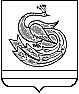 АДМИНИСТРАЦИЯ ПЛАСТОВСКОГО МУНИЦИПАЛЬНОГО РАЙОНАП О С Т А Н О В Л Е Н И Е«05_»____12____2019 г.                                                         №_1216_Наименование Программы Программа профилактики нарушений обязательных требований, требований, установленных муниципальными правовыми актами при организации и осуществлении муниципального жилищного контроля на 2020 год и плановый период 2021-2022 гг.Правовые основания разработки Программы Федеральный закон от 26.12.2008 г. № 294-ФЗ «О защите прав юридических лиц и индивидуальных предпринимателей при осуществлении государственного контроля (надзора) и муниципального контроля», Постановление Правительства РФ от 26.12.2018 г. № 1680 «Об утверждении общих требований к организации и осуществлению органами государственного контроля (надзора), органами муниципального контроля мероприятий по профилактике нарушений обязательных требований, требований, установленных муниципальными правовыми актами»Разработчик Программы Администрация Пластовского муниципального района457020 Челябинская область, г. Пласт, ул. Октябрьская, 45 Отдел по жилищно - коммунальному хозяйству  и строительству  администрации Пластовского муниципального района,  тел.(35160) 2-29-72Цели Программы предупреждение нарушений юридическими лицами, индивидуальными предпринимателями и гражданами обязательных требований, требований, установленных муниципальными правовыми актами (далее – требования законодательства Российской федерации) в сфере муниципального жилищного контроля, в том числе устранение причин, факторов и условий, способствующих нарушениям требований законодательства Российской Федерации в сфере муниципального жилищного контроля;создание мотивации у руководителей юридических лиц, индивидуальных предпринимателей и граждан к добросовестному поведению;снижение уровня ущерба, причиняемого жилищному фонду, принадлежащего администрации Пластовского муниципального района.Задачи Программы укрепление системы профилактики нарушений требований законодательства Российской Федерации в сфере муниципального жилищного контроля; выявление причин, факторов и условий, способствующих нарушениям требований законодательства Российской Федерации в сфере муниципального жилищного контроля;повышение правосознания и правовой культуры руководителей юридических лиц,  индивидуальных предпринимателей и граждан при использовании жилищного фонда Пластовского муниципального района.Сроки и этапы реализации Программы Срок реализации Программы 2020 год и плановый период 2021-2022 гг. Программа будет реализована в один этап 2020 года.Источники финансирования ПрограммыФинансовое обеспечение мероприятий Программы не предусмотреноОжидаемые конечные результаты реализации Программы -повысить эффективность профилактической работы, проводимой администрацией Пластовского муниципального района, по предупреждению нарушений организациями и индивидуальными предпринимателями, осуществляющими деятельность на территории Пластовского муниципального района, требований законодательства Российской Федерации;-улучшить информационное обеспечение деятельности администрации Пластовского муниципального района по профилактике и предупреждению нарушений законодательства Российской Федерации;-уменьшить общее число нарушений требований законодательства Российской Федерации, выявленных посредством организации и проведения проверок организаций и индивидуальных предпринимателей, осуществляющих деятельность на территории Пластовского муниципального района.Структура Программы Подпрограммы отсутствуют №п/пНаименование  проводимых мероприятийСрок исполненияОтветственный исполнитель 1.Размещение  на официальном сайте  администрации  Пластовского муниципального района  в сети «Интернет», в  разделе контроль за использованием и сохранностью муниципального жилищного фонда  перечня нормативно правовых актов или их отдельных частей, содержащих обязательные требования, оценка соблюдения которых является предметом муниципального жилищного контроляПо мере необходимости актуализации информацииДолжностные лица, ответственные за размещение информации в сети «Интернет» на сайте Пластовского муниципального района2.Осуществление информирования юридических лиц, индивидуальных предпринимателей по вопросам соблюдения обязательных требований законодательства, требований, установленных муниципальными правовыми актами в сфере жилищных отношений,  в том числе посредством:-разработки и опубликования руководств по соблюдению обязательных требований;-разъяснительной работы в СМИ.По мере необходимости актуализации информацииДолжностные лица,уполномоченные на осуществление муниципального жилищного контроля3.В случае изменения обязательных требований в сфере жилищных отношений:- подготовка и распространение комментариев о содержании новых нормативных правовых актов, устанавливающих обязательные требования, внесенных изменениях в действующие акты, сроках и порядке вступления их в действие;- подготовка и распространение рекомендаций о проведении необходимых организационных, технических мероприятий, направленных на внедрение и обеспечение соблюдения обязательных требований.По мере необходимости актуализации информацииДолжностные лица,уполномоченные на осуществление муниципального жилищного контроля4.Обеспечение регулярного (не реже одного раза в год)  обобщения практики  осуществления  муниципального жилищного контроля, соответствующих обобщений с указанием наиболее часто встречающих случаев нарушений обязательных требований,  требований, установленных муниципальными правовыми актами.Январь 2021 годаДолжностные лица,уполномоченные на осуществление муниципального жилищного контроля5.Выдача предостережений о недопустимости  нарушения обязательных требований законодательства, требований, установленных  муниципальными правовыми актами в сфере жилищных отношений.По мере необходимости актуализации информацииДолжностные лица,уполномоченные на осуществление муниципального жилищного контроля№п/пНаименование  проводимых мероприятийСрок исполненияОтветственный исполнитель 1.Размещение  на официальном сайте  администрации  Пластовского муниципального района  в сети «Интернет», в  разделе контроль за использованием и сохранностью муниципального жилищного фонда  перечня нормативно правовых актов или их отдельных частей, содержащих обязательные требования, оценка соблюдения которых является предметом муниципального жилищного контроляПо мере необходимости актуализации информацииДолжностные лица, ответственные за размещение информации в сети «Интернет» на сайте Пластовского муниципального района2.Осуществление информирования юридических лиц, индивидуальных предпринимателей по вопросам соблюдения обязательных требований законодательства, требований, установленных муниципальными правовыми актами в сфере жилищных отношений,  в том числе посредством:-разработки и опубликования руководств по соблюдению обязательных требований;-разъяснительной работы в СМИ.По мере необходимости актуализации информацииДолжностные лица,уполномоченные на осуществление муниципального жилищного контроля3.В случае изменения обязательных требований в сфере жилищных отношений:- подготовка и распространение комментариев о содержании новых нормативных правовых актов, устанавливающих обязательные требования, внесенных изменениях в действующие акты, сроках и порядке вступления их в действие;- подготовка и распространение рекомендаций о проведении необходимых организационных, технических мероприятий, направленных на внедрение и обеспечение соблюдения обязательных требований.По мере необходимости актуализации информацииДолжностные лица,уполномоченные на осуществление муниципального жилищного контроля4.Обеспечение регулярного (не реже одного раза в год)  обобщения практики  осуществления  муниципального жилищного контроля, соответствующих обобщений с указанием наиболее часто встречающих случаев нарушений обязательных требований,  требований, установленных муниципальными правовыми актами.За 2021 год -январь 2022 годаЗа 2022 год – январь 2023 годаДолжностные лица,уполномоченные на осуществление муниципального жилищного контроля5.Выдача предостережений о недопустимости  нарушения обязательных требований законодательства, требований, установленных  муниципальными правовыми актами в сфере жилищных отношений.По мере необходимости актуализации информацииДолжностные лица,уполномоченные на осуществление муниципального жилищного контроляНаименование показателяЗначение показателя121. Повышение уровня информированности подконтрольных субъектов о содержании обязательных требованийНе менее 60% 2. Повышение уровня доступности информации о принятых и готовящихся изменениях обязательных требований, размещенной на официальном сайте администрации  Пластовского муниципального района www.plastrayon.ru,  понятности обязательных требований, их однозначного толкования подконтрольными субъектамиНе менее 60% 3. Информированность подконтрольных субъектов о порядке проведения проверок, правах подконтрольных субъектов при проведении проверки100%4. Выполнение профилактических программных мероприятий согласно перечню100%Наименование показателяЗначение показателя121. Повышение уровня информированности подконтрольных субъектов о содержании обязательных требованийНе менее 80% 2. Повышение уровня доступности информации о принятых и готовящихся изменениях обязательных требований, размещенной на официальном сайте администрации  Пластовского муниципального района www.plastrayon.ru,  понятности обязательных требований, их однозначного толкования подконтрольными субъектамиНе менее 80% 3. Информированность подконтрольных субъектов о порядке проведения проверок, правах подконтрольных субъектов при проведении проверки100%4. Выполнение профилактических программных мероприятий согласно перечню100%